* se transportforetagen.se under respektive förbund.* se svensktnaringsliv.se under ”Om oss”Återsänds till: Transportföretagen, Box 5384, 102 49 Stockholm 
eller skanna in och sänd till medlem@transportforetagen.se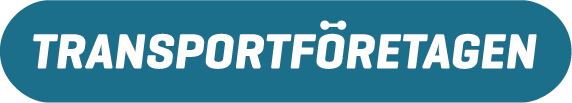    ANSÖKAN OM MEDLEMSKAP   ANSÖKAN OM MEDLEMSKAP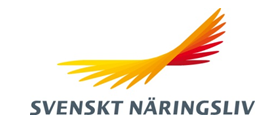 Medlemsorganisation Medlemsorganisation Medlemsorganisation Medlemsorganisation Företagets namn Företagets namn Företagets namn Företagets marknadsnamn Företagets marknadsnamn Organisationsnr/PersonnrOrganisationsnr/PersonnrOrganisationsnr/PersonnrAdress Adress Adress Postnummer Ort Besöksadress Besöksadress Besöksadress Telefonnummer MobilnrWebbadressWebbadressWebbadressE-post till företaget E-post till företaget Vd namn/ytterst ansvarigVd namn/ytterst ansvarigVd namn/ytterst ansvarigTelefonnummer
     E-postFöretagets verksamhet Företagets verksamhet Företagets verksamhet Önskat inträdesdatum 1:a i varje månadÖnskat inträdesdatum 1:a i varje månadKontaktperson HRKontaktperson HRKontaktperson HRTelefonnummer E-postKontaktperson ekonomiKontaktperson ekonomiKontaktperson ekonomiTelefonnummer E-postE-postadress för arbetsgivarinformationE-postadress för arbetsgivarinformationE-postadress för arbetsgivarinformationFaktureringsalternativ: PDF-faktura        Ange e-postadress          Om PDF-faktura inte valts, skickas pappersfaktura per post.Faktureringsalternativ: PDF-faktura        Ange e-postadress          Om PDF-faktura inte valts, skickas pappersfaktura per post.Faktureringsalternativ: PDF-faktura        Ange e-postadress          Om PDF-faktura inte valts, skickas pappersfaktura per post.Faktureringsalternativ: PDF-faktura        Ange e-postadress          Om PDF-faktura inte valts, skickas pappersfaktura per post.Faktureringsalternativ: PDF-faktura        Ange e-postadress          Om PDF-faktura inte valts, skickas pappersfaktura per post.Årslönesumma* och antal anställda** 
föregående årÅrslönesumma 1 000-tal kronor Årslönesumma 1 000-tal kronor Årslönesumma 1 000-tal kronor Antal årsanställda Arbetare Tjänstemän (arbetsledare och andra tjänstemän)Övriga (ägare, vd, familjemedlemmar med flera) *Årslönesumma hämtas enklast från kontrolluppgiften från Skatteverket. Kontant bruttolön och ersättningar som t ex sjuklön, avgångsvederlag och traktamenten ska ingå i lönesumman. Lönesumman utgör underlag för årets medlemsavgift, eventuell konfliktersättning, röstning vid förbundsstämma med mera.** Antal anställda; här anges medeltalet anställda i företaget under föregående kalenderår. Registreras arbetstiden i timmar räknas medeltalet anställda ut genom att dividera antalet timmar med 1615 som är antalet normalt arbetade timmar för 2018.*Årslönesumma hämtas enklast från kontrolluppgiften från Skatteverket. Kontant bruttolön och ersättningar som t ex sjuklön, avgångsvederlag och traktamenten ska ingå i lönesumman. Lönesumman utgör underlag för årets medlemsavgift, eventuell konfliktersättning, röstning vid förbundsstämma med mera.** Antal anställda; här anges medeltalet anställda i företaget under föregående kalenderår. Registreras arbetstiden i timmar räknas medeltalet anställda ut genom att dividera antalet timmar med 1615 som är antalet normalt arbetade timmar för 2018.*Årslönesumma hämtas enklast från kontrolluppgiften från Skatteverket. Kontant bruttolön och ersättningar som t ex sjuklön, avgångsvederlag och traktamenten ska ingå i lönesumman. Lönesumman utgör underlag för årets medlemsavgift, eventuell konfliktersättning, röstning vid förbundsstämma med mera.** Antal anställda; här anges medeltalet anställda i företaget under föregående kalenderår. Registreras arbetstiden i timmar räknas medeltalet anställda ut genom att dividera antalet timmar med 1615 som är antalet normalt arbetade timmar för 2018.*Årslönesumma hämtas enklast från kontrolluppgiften från Skatteverket. Kontant bruttolön och ersättningar som t ex sjuklön, avgångsvederlag och traktamenten ska ingå i lönesumman. Lönesumman utgör underlag för årets medlemsavgift, eventuell konfliktersättning, röstning vid förbundsstämma med mera.** Antal anställda; här anges medeltalet anställda i företaget under föregående kalenderår. Registreras arbetstiden i timmar räknas medeltalet anställda ut genom att dividera antalet timmar med 1615 som är antalet normalt arbetade timmar för 2018.*Årslönesumma hämtas enklast från kontrolluppgiften från Skatteverket. Kontant bruttolön och ersättningar som t ex sjuklön, avgångsvederlag och traktamenten ska ingå i lönesumman. Lönesumman utgör underlag för årets medlemsavgift, eventuell konfliktersättning, röstning vid förbundsstämma med mera.** Antal anställda; här anges medeltalet anställda i företaget under föregående kalenderår. Registreras arbetstiden i timmar räknas medeltalet anställda ut genom att dividera antalet timmar med 1615 som är antalet normalt arbetade timmar för 2018.Vi ansöker om medlemskap i ovan angivna medlemsorganisation och Föreningen Svenskt Näringsliv. Vi har tagit del av stadgarna för båda de nämnda organisationerna och åtar oss att följa de beslut som fattas av behöriga organ inom organisationerna.  ………………………………………….                   …………………………………….                   ………………………………….
Underskrift av behörig firmatecknare                    Ort och datum                                               NamnförtydligandeVi ansöker om medlemskap i ovan angivna medlemsorganisation och Föreningen Svenskt Näringsliv. Vi har tagit del av stadgarna för båda de nämnda organisationerna och åtar oss att följa de beslut som fattas av behöriga organ inom organisationerna.  ………………………………………….                   …………………………………….                   ………………………………….
Underskrift av behörig firmatecknare                    Ort och datum                                               NamnförtydligandeVi ansöker om medlemskap i ovan angivna medlemsorganisation och Föreningen Svenskt Näringsliv. Vi har tagit del av stadgarna för båda de nämnda organisationerna och åtar oss att följa de beslut som fattas av behöriga organ inom organisationerna.  ………………………………………….                   …………………………………….                   ………………………………….
Underskrift av behörig firmatecknare                    Ort och datum                                               NamnförtydligandeVi ansöker om medlemskap i ovan angivna medlemsorganisation och Föreningen Svenskt Näringsliv. Vi har tagit del av stadgarna för båda de nämnda organisationerna och åtar oss att följa de beslut som fattas av behöriga organ inom organisationerna.  ………………………………………….                   …………………………………….                   ………………………………….
Underskrift av behörig firmatecknare                    Ort och datum                                               NamnförtydligandeVi ansöker om medlemskap i ovan angivna medlemsorganisation och Föreningen Svenskt Näringsliv. Vi har tagit del av stadgarna för båda de nämnda organisationerna och åtar oss att följa de beslut som fattas av behöriga organ inom organisationerna.  ………………………………………….                   …………………………………….                   ………………………………….
Underskrift av behörig firmatecknare                    Ort och datum                                               Namnförtydligande